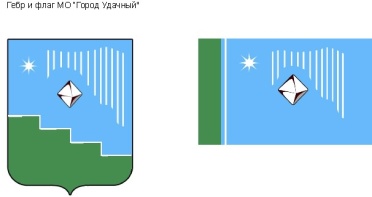 Российская Федерация (Россия)Республика Саха (Якутия)Муниципальное образование «Город Удачный»Городской Совет депутатовV созыв                                  I СЕССИЯРЕШЕНИЕ5 октября 2022 года                                                                                          		№1-2Об утверждении бюллетеня тайного голосования по выборам председателя городского Совета депутатов МО «Город Удачный» пятого созываРуководствуясь статьей 9 Регламента городского Совета депутатов МО «Город Удачный», городской Совет депутатов МО «Город Удачный» решил:Включить в бюллетень тайного голосования по выборам председателя городского Совета депутатов МО «Город Удачный» пятого созыва следующие кандидатуры:- Афанасьев Евгений Юрьевич;- Файзулин Вячеслав Валериевич. Утвердить форму и текст бюллетеня тайного голосования по выбору председателя городского Совета депутатов пятого созыва (прилагается).Настоящее решение вступает в силу со дня его принятия.  Председатель 1-й сессии городского Совета депутатов пятого созыва	                                   В.Н. КарпенкоПРИЛОЖЕНИЕ к Решению городского Совета депутатов МО «Город Удачный»от 5 октября 2022 года №1-2(Место для размещения подписей двух членов участковой избирательной комиссии с правом решающего голоса и печати участковой избирательной комиссии)ИЗБИРАТЕЛЬНЫЙ     БЮЛЛЕТЕНЬдля голосования на выборахпредседателя городского Совета депутатовМО «Город Удачный» V созыва5 октября 2022 годаИЗБИРАТЕЛЬНЫЙ     БЮЛЛЕТЕНЬдля голосования на выборахпредседателя городского Совета депутатовМО «Город Удачный» V созыва5 октября 2022 годаРАЗЪЯСНЕНИЕ  ПОРЯДКА ЗАПОЛНЕНИЯ ИЗБИРАТЕЛЬНОГО БЮЛЛЕТЕНЯРАЗЪЯСНЕНИЕ  ПОРЯДКА ЗАПОЛНЕНИЯ ИЗБИРАТЕЛЬНОГО БЮЛЛЕТЕНЯПоставьте любой знак в пустом квадрате справа от фамилии только одного кандидата, в пользу которого сделан выбор.Избирательный бюллетень, в котором не содержится отметок в квадратах, расположенных справа от сведений о кандидатах, или знак (знаки) проставлен (проставлены) более чем в одном квадрате, считается недействительным.Избирательный бюллетень, не заверенный подписями двух членов счетной комиссии и печатью городского Совета депутатов, признается бюллетенем неустановленной формы и при подсчете голосов не учитывается.Поставьте любой знак в пустом квадрате справа от фамилии только одного кандидата, в пользу которого сделан выбор.Избирательный бюллетень, в котором не содержится отметок в квадратах, расположенных справа от сведений о кандидатах, или знак (знаки) проставлен (проставлены) более чем в одном квадрате, считается недействительным.Избирательный бюллетень, не заверенный подписями двух членов счетной комиссии и печатью городского Совета депутатов, признается бюллетенем неустановленной формы и при подсчете голосов не учитывается.Афанасьев Евгений ЮрьевичАфанасьев Евгений ЮрьевичФайзулин Вячеслав ВалериевичФайзулин Вячеслав Валериевич